О внесении изменений в постановление мэрии города Магадана от 14.10.2014  № 4113 «О методике проведения оценки регулирующего воздействия проектов нормативных правовых актов муниципального образования «Город Магадан» и экспертизы действующих нормативных правовых актов муниципального образования «Город Магадан», затрагивающих вопросы осуществления предпринимательской  и инвестиционной деятельности на территории муниципального образования «Город Магадан»В целях обеспечения единого методологического подхода при проведении оценки регулирующего воздействия проектов нормативных правовых актов муниципального образования «Город Магадан» и экспертизы действующих нормативных правовых актов муниципального образования «Город Магадан», затрагивающих вопросы предпринимательской и инвестиционной деятельности на территории муниципального образования «Город Магадан», и эффективной реализации постановления мэрии города Магадана от 30.09.2014 № 3852 «Об утверждении Порядка проведения оценки регулирующего воздействия проектов нормативных правовых актов муниципального образования «Город Магадан» и экспертизы действующих нормативных правовых актов муниципального образования «Город Магадан», затрагивающих вопросы осуществления предпринимательской и инвестиционной деятельности на территории муниципального образования «Город Магадан», руководствуясь статьями 35.1 и 45 Устава муниципального образования «Город Магадан», мэрия города Магадана постановляет: 1. Внести в постановление мэрии города Магадана от 14.10.2014 № 4113 «О методике проведения оценки регулирующего воздействия проектов нормативных правовых актов муниципального образования «Город Магадан» и экспертизы действующих нормативных правовых актов муниципального образования «Город Магадан», затрагивающих вопросы осуществления предпринимательской  и инвестиционной деятельности на территории муниципального образования «Город Магадан» (с изменениями, внесенными постановлением мэрии города Магадана от 23.12.2016 № 3994) следующие изменения:1.1. В констатирующей части постановления цифры «35.2» заменить цифрами «35.1». 1.2. Приложение к постановлению изложить в новой редакции согласно приложению к настоящему постановлению.2. Опубликовать настоящее постановление в городских средствах массовой информации.3. Контроль за исполнением настоящего постановления возложить на заместителя мэра города Магадана Троицкого В.Ю.    Глава муниципального образования  «Город Магадан», мэр города Магадана                                            Ю. Гришан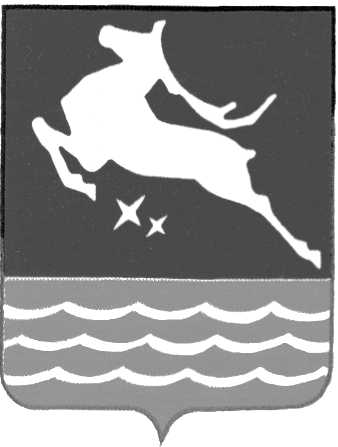 